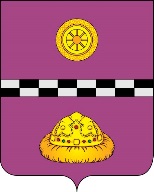 ПОСТАНОВЛЕНИЕот   04 сентября  2019 г.    	    №  288 О внесении изменений в постановление администрации муниципального района «Княжпогостский» от 25.03.2019 г. №88«О мероприятиях по исполнению наказанияв виде обязательных и исправительных работ на территории муниципального района  «Княжпогостский»ПОСТАНОВЛЯЮ:Внести в постановление администрации муниципального района «Княжпогостский» от 25 марта 2019 г. № 88 «О мероприятиях по исполнению наказаний в виде обязательных и исправительных работ на территории муниципального района «Княжпогостский» (далее -  постановление) следующие изменения: В  приложении №2 к постановлению  графу 10 изложить в новой редакции:Приложение №3 к постановлению дополнить графой следующего содержания:2.  Контроль за исполнением настоящего постановления возложить на заместителя руководителя администрации муниципального района «Княжпогостский» Т.Ф.Костину.Исполняющий обязанности руководителяадминистрации муниципального района «Княжпогостский»                                                                      А. Л. Немчинов10.ООО «Бизнес Форест»24.Индивидуальный предприниматель Царев Игорь Викторович